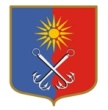 КИРОВСКИЙ МУНИЦИПАЛЬНЫЙ РАЙОНЛЕНИНГРАДСКОЙ ОБЛАСТИАДМИНИСТРАЦИЯОТРАДНЕНСКОГО ГОРОДСКОГО ПОСЕЛЕНИЯП О С Т А Н О В Л Е Н И Еот  30 «декабря» 2019 года   № 724 О внесении изменений в административный регламент по осуществлению муниципального жилищного контроля, утверждённый постановлением МО «Город Отрадное» от 19.09.2013 года № 407  Во исполнение положений ч. 4 ст. 16 Федерального закона от 26.12.2008 года № 294-ФЗ «О защите прав юридических лиц и индивидуальных предпринимателей при осуществлении государственного контроля (надзора) и муниципального контроля», администрация МО «Город Отрадное» постановляет:1. Внести следующие изменения в административный регламент по осуществлению муниципального жилищного контроля, утверждённый постановлением МО «Город Отрадное» от 19.09.2013 года № 407 (далее – Административный регламент):1.1. Изложить пункт 4.4. Административного регламента в следующей редакции:«4.4. Акт проверки оформляется непосредственно после ее завершения в двух экземплярах, один из которых с копиями приложений вручается руководителю, иному должностному лицу или уполномоченному представителю юридического лица, индивидуальному предпринимателю, его уполномоченному представителю под расписку об ознакомлении либо об отказе в ознакомлении с актом проверки. В случае отсутствия руководителя, иного должностного лица или уполномоченного представителя юридического лица, индивидуального предпринимателя, его уполномоченного представителя, а также в случае отказа проверяемого лица дать расписку об ознакомлении либо об отказе в ознакомлении с актом проверки акт направляется заказным почтовым отправлением с уведомлением о вручении, которое приобщается к экземпляру акта проверки, хранящемуся в деле органа муниципального контроля. При наличии согласия проверяемого лица на осуществление взаимодействия в электронной форме в рамках муниципального контроля акт проверки может быть направлен в форме электронного документа, подписанного усиленной квалифицированной электронной подписью лица, составившего данный акт, руководителю, иному должностному лицу или уполномоченному представителю юридического лица, индивидуальному предпринимателю, его уполномоченному представителю. При этом акт, направленный в форме электронного документа, подписанного усиленной квалифицированной электронной подписью лица, составившего данный акт, проверяемому лицу способом, обеспечивающим подтверждение получения указанного документа, считается полученным проверяемым лицом.2. Настоящее постановление вступает в силу со дня его официального опубликования. Глава администрации                                                                      В.И. ЛетуновскаяРазослано: дело-2, ЖО, прокуратураНачальник отдела делопроизводства                                                                     А.А. ЕмельяноваГлавный специалист жилищного отдела                                                                  Е.И. ХарченкоНачальник УПиКО                                                                                                      Л.В. Цивилева